Муниципальное автономное общеобразовательное учреждениеСредняя общеобразовательная школа № 8 имени генерал-лейтенанта В.Г. Асаповаг. Южно-СахалинскОТЧЕТВнеурочной деятельности по курсу«Мой край»за 2020 - 2021 учебный годРуководитель: Холина Е.В.Класс: 4-АКоличество занятий в неделю:1ч.2021 годг. Южно-СахалинскВнеурочная деятельность оказывает существенное воспитательное воздействие на учащихся:  -способствует возникновению у ребенка потребности в саморазвитии;- формирует у ребенка готовность и привычку к творческой деятельности; - повышает собственную самооценку ученика, его статус в глазах сверстников, педагогов. У детей формируются представления о трудовой деятельности, уважение к труду и его результатам, идёт развитие толерантности в межличностном общении и взаимодействии.    Содержание занятий, предусмотренных в рамках внеурочной деятельности, сформировано с учётом пожеланий обучающихся и их родителей и реализуется посредством различных форм организации.Направление внеурочной деятельности: духовно-нравственное.Название программы: «Мой край».Актуальность программы: определена тем, что младшие школьники должны историю и особенности родного края и осознавать его уникальность. Это способствует формированию социальной активности личности ребёнка.       Изучение данного курса создает среду для нравственного и патриотического воспитания личности ребенка  через формирование основ краеведческой культуры. Данная цель в течение достигалась через следующие задачи:Формирование интереса к изучению истории, культуры, природы родного края;воспитание любви и чувства гордости к своему краю, уважительного отношения к местным  культурным ценностям; воспитание бережного отношение к природе, умения видеть и понимать красоту родной природы;формирование  активной гражданской позиции, социальных компетенций – избирательной, экологической, общекультурной, коммуникативной,развитие представлений младшего подростка о значении нравственных норм и ценностей для достойной жизни личности, семьи, общества;развитие способностей младших школьников к общению на основе взаимного уважения и диалога во имя общественного мира и согласия. Основные методы работы, которые использовались на занятиях:диалоги; элементы дискуссий;игры-практикумы;проблемные ситуации;конкурсы, викторины; беседы;коллективно-творческие дела.Наиболее часто я использовала следующие формы работы рассказ, демонстрация, чтение информационных текстов экскурсияпрактическое занятие, викторина, консультацияпроблемная лекция, работа в музеях(виртуальная) Результаты работы позволяют сделать вывод, что занятия «Наш край» способствуют развитию познавательной активности учащихся, творческого мышления, коммуникативных качеств, повышению качества обучения по предметам гуманитарного цикла, так как учащиеся свободнее и увереннее чувствуют себя на этих уроках, о чем свидетельствуют их неплохие результаты по итогам этого года. Виды деятельности учащихся на занятиях: групповая и индивидуальная. Формируемые на занятии универсальные учебные действия:Общая оценка занятий внеурочной деятельности «отлично».Занятия внеурочной деятельности проходили эффективно. Учащимся нравится посещать занятия, родители удовлетворены организацией данной деятельности.	Считаю, что цель данного курса достигнута. Она заключается в  развитии чувства патриотизма и осознания уникальности родного края.Содержание занятий курса «Наш край» было направлено на воспитание интереса к тому месту, где ты проживаешь в настоящее время, развитие наблюдательности, умения анализировать, догадываться и рассуждать, в целом на развитие кругозора учащихся.            На занятиях детям предлагались подготовить небольшие доклады, нарисовать рисунки, составить небольшие кроссворды и викторины. Это способствовало появлению желания у обучающихся отказаться от образца, проявить самостоятельность, формированию умений работать в условиях поиска, развитию сообразительности, любознательности.       Также данный курс дал возможность дополнительно отработать некоторые темы по окружающему миру.План конспект одного из занятий«На краю России есть земля такая»   Цель:Обобщить и проверить знания детей по изученному разделу.Расширение кругозора учащихся.Воспитание чувства патриотизма и любви к родному краю.Развивать познавательную активность, логическое мышление, творческие способности.Ход мероприятияГде-то на окраине России есть суровая, красивая земля,
Окружённым океаном синим рыба-остров – родина моя.
Сахалин, Сахалин, Сахалин в мире остров такой лишь один.
Очертаньем на рыбу похож и для нашей жизни хорош.
Здесь шумит вековая тайга, бьются волны в твои берега,
Много ягод и разных грибов, рыбы в море хороший улов.
Зимою бушуют метели, это длиться может неделю.
Потом ангел, спустившись с небес, украсит инеем спящий лес.
А когда потемнеют снега и на опушках подсохнет вода,
Солнцем весенним согреты расцветут на лугах первоцветы.
Сахалин – это остров чудес, много здесь удивительных мест.
Водопадов, озёр и красивых скал, милости просим, кто не бывал.
Сахалин, Сахалин, Сахалин – это остров красивых рябин. 
Сахалин – это остров музей, остров надёжных и верных друзей.(З.Я. Жигарова)1. Сахалин и его братья.Каждому известен крупный остров России, омываемый Охотским и Японским морями. На нём расположена единственная островная область нашей страны. Протяжённость Сахалина в меридиональном направлении – почти тысяча километров, площадь равна территории Азербайджана. Климат разнообразен: в Охе – тундровая зона, а на юге растут вечнозелёные реликтовые растения, такие, как ель Глена, калина Райта, орех Зибольда. Имя своё остров получил от трансформации маньчжурского и нивхского названий «Сахалян ула анга хата», то есть «скалы в устье чёрной реки». Упрощение этого сложного оборота сделал наш соотечественник, известный мореплаватель И.Ф.Крузенштерн.Но, вероятно, не многим известно, что у Сахалина есть тёзки и «братья меньшие» – небольшие острова с территорией примерно по 1 км. Один из них расположен на Чёрном море, недалеко от дельты Дуная. Ближе к «старшему» брату находится Сахалин на Амуре.Ещё один тёзка Сахалина находится в Заполярье – между материком и островом Диксон. Зимовщики назвали его так потому, что лежит он «далеко» от их станции.2. Открытие Сахалина.Свыше трёх столетий минуло с тех пор, как казаки под командой Ивана Москвитина в 1640 году впервые поведали об этом острове и осмотрели его берега. Отряды Москвитина и Пояркова внесли свои проекты о немедленном присоединении Сахалина к России и постройке на нём острова-крепости.В 1785 году французский мореплаватель Лаперуз на двух кораблях – «Буссоль» и «Астролябия» – отправился в кругосветное путешествие, чтобы исследовать малоизвестные части Тихого океана. Около двух недель корабли Лаперуза шли вдоль западного берега Сахалина, пока мели и песчаные банки не преградили им путь. Моряки на шлюпках , пройдя несколько километров к северу, отметили уменьшение глубин до 5 метров. Лаперуз решил, что Сахалин – полуостров. Вероятно, туман и плохая видимость сыграли свою роль в том, что Лаперуз пришёл к такому выводу.3. История исследования и освоения Сахалина навеки связана с именем выдающегося мореплавателя Г.И. Невельского, который, совершая своё плавание у берегов Сахалина на парусном судне «Байкал», окончательно доказал, что Сахалин – остров. В 1853 году, по указанию Г.И. Невельского, был основан первый военный пост Ильинский. С основанием военных постов в 19 веке началось активное заселение острова Сахалин.4. Остров Сахалин и Курильские острова располагают значительными и разнообразными природными богатствами. В подземных кладовых Сахалинской области таятся самые разнообразные полезные ископаемые – нефть, газ, каменный и бурый уголь, сера, известняк, мрамор.Нефть и газ добывают на севере острова Сахалин.Наиболее известные месторождения каменного и бурого угля сосредоточены в Западно-Сахалинских горах. В Восточно-Сахалинских горах найдены запасы яшмы и мрамора. Сахалинские низменности богаты торфом, а побережья – песком. На Курильских островах обнаружены вулканическая сера и пемза. В области встречаются минеральные и термические источники, которые используются в лечебных целях.5. Большое место в хозяйстве области занимает нефтяная промышленность. Нефть и газ используются для нужд области и поставляются для переработки на заводы Дальнего Востока. Уголь в большинстве случаев залегает неглубоко, а в некоторых местах выходит на поверхность.Наибольшее значение в хозяйстве области имеет рыбная промышленность, предприятия которой размещены по всему побережью острова Сахалин и Курильских островов. Здесь ловят горбушу, сельдь, треску, камбалу. Рыбу замораживают, солят, коптят и изготавливают из неё различные консервы.6. Из-за трудных природных условий сельское хозяйство области получило своё развитие только в южных районах острова Сахалин и Курильских островов. Здесь выращивают картофель, капусту, свёклу, морковь; развивается тепличное хозяйство.7. Для промысловой охоты наиболее ценны пушные звери: соболь, лисица красная, норка, выдра, заяц-беляк, белка. В светлохвойной тайге обитают северный олень, росомаха, рысь, соболь. Мир тёмнохвойной тайги более разнообразен: бурый медведь, рысь, соболь, белка обыкновенная, каменный глухарь, рябчик.8. Область богата небольшими реками и речками. Лососевые рыбы: горбуша, голец, кунджа и таймень сахалинский – заходят сюда лишь на нерест. В самых крупных реках Сахалина – Тымь и Поронай, можно встретить сига амурского, чебака, горчака, вьюна и щуку амурскую. На территории области много больших и малых озёр. Острова Сахалинской области омывают Охотское и Японское моря, воды Тихого океана.9. За последние годы на территории области появилось большое количество садов. Хорошо растут и плодоносят смородина красная и чёрная, крыжовник, малина, облепиха и жимолость. Выращивают скороспелые и стелящиеся сорта яблонь и груш.10. Осень в области называют «золотой». Ярко светит солнце, днём ещё тепло. В зелёных кронах деревьев появляются первые жёлтые листья, но ещё цветёт горечавка. Раньше осень приходит на север области. Над островами проносятся свирепые тайфуны с сильными ветрами и ливнями. В октябре становится всё холоднее, небо затягивается тучами, появляются первые снежинки.В лесах поспевает брусника, актинидия коломикта, пахнет грибами. В реки на нерест заходят лососевые рыбы. Звери готовятся к зиме, роют норы, ищут места для берлоги, меняют летние шубки на зимние. Птицы готовятся к перелёту на юг. Первыми улетают ласточки и стрижи. Наступает время уборки и заготовки урожая.11. Зима в области самый длинный сезон года. Увеличивается облачность, снег толстым одеялом покрывает землю, часты туманы, сильны снегопады и морозы. Северо-западный ветер приносит холодный воздух с континента. На острове Сахалин самый холодный месяц – январь, на Курильских островах – февраль.Зимой в притихшем лесу прыгает по веткам белка, под деревьями и на полянах видны следы ночных прогулок зайца и горностая.Тюлени уплывают в открытое море, лишь каланы охотятся на морских ежей у побережья Курильских островов. На юге островов в тёплых незамерзающих водах можно встретить лебедей.Охотники выходят в тайгу добывать пушного зверя, оленеводы перегоняют стада оленей на зимние пастбища. Лесорубы в лесу заготавливают древесину.12. Весна в области длительная и сырая. Температура воздуха поднимается медленно, часто возвращаются холода с дождём и мокрым снегом. При потеплении образуются туманы.С появлением первых проталин зацветают ольха и ива, белокопытник широкий и адонис амурский. Берега рек покрываются жёлтыми цветами мать-и-мачехи. Среди нежной хвои лиственницы даурской появляются молодые шишки. Просыпаются бурый медведь и бурундук. Возвращаются с юга птицы и начинают строить гнёзда. Для людей наступает пора работ на полях.13. Лето в Сахалинской области прохладное и дождливое из-за подхода к островам льдов с севера Охотского моря. На побережье оно с частыми и продолжительными туманами. Летний период длится до трёх месяцев. Самый тёплый месяц – август.Лето – пора цветения шиповника иглистого, лилейника Глена, лилии даурской, рябчика камчатского. Быстро идёт в рост сахалинское высокотравье из гигантских папоротников, лопухов и другой растительности.У животных и птиц появляется потомство. В реки на нерест заходят горбуша и кета. Люди заготавливают на зиму корма для домашних животных. Созревает урожай на полях и огородах.Интересные встречи на карте.Присмотрись внимательно к карте нашей области, и ты увидишь множество имён знаменитых людей:Айвазовского – остров Малой Курильской гряды, бухта у берегов о. Шикотана, названы в честь художника – мариниста Ивана Константиновича Айвазовского (1817-1900).Бажова – гора на о. Онекотан, названа в честь писателя – сказочника Павла Петровича Бажова (1879-1950).Врубеля – мыс на о. Харимкотан, назван в честь выдающегося русского художника Михаила Александровича Врубеля (1856-1910).Грига – небольшой островок к юго-востоку от о. Шикотан, назван в честь норвежского композитора Эдварда Хагерупа Грига (1843-1907).Крылова – гора в Поронайском районе, гора в Невельском районе, гора в Холмском районе, названы в честь знаменитого русского баснописца Ивана Андреевича Крылова (1768-1844).Лермонтовка – железнодорожная станция в Поронайском районе, названа в честь великого русского поэта Михаила Юрьевича Лермонтова (1814-1841).Пришвина – мыс и бухта о. Итуруп, названы в честь русского писателя Михаила Михайловича Пришвина (1873-1954).Пушкина и Пушкинская – гора в Холмском районе, гора в Макаровском районе, гора в Корсаковском районе, названы в честь великого русского поэта Александра Сергеевича Пушкина (1799-1837).Репина – река в Углегорском районе, названа в честь великого русского художника Ивана Ефимовича Репина (1844-1930).Чехов. Чехова. Чеховка. Чеховский.Чеховское – посёлок, горы в Холмском, Поронайском, Долинском, Смирныховском районах, мысы в Поронайском, Углегорском районах, пик в Корсаковском районе, реки в Поронайском, Холмском, Углегорском районах, перевал на территории Южно- Сахалинского участка, посёлок в Александровском районе, названы в честь выдающегося русского писателя Антона Павловича Чехова (1860-1904), посетившего остров в 1890 году.А ещё на карте нашей области многие мальчишки и девчонки могут отыскать свои имена:Алёнушкина – река на о. Парамушир.Анастасии – мыс в Корсаковском районе.Андрея – мыс на о. Итуруп.Валентина – озеро и река на о. Кунашир.Варвара – гора в Поронайском районе.Галины – мыс на о. Уруп.Георгия – мыс на о. Уруп, мыс и озеро в Поронайском районе, на полуострове Терпения.Дианы – остров, бухта и река в Углегорском районе.Евгения – мыс на о. Итуруп.Екатерины – пролив между островами Кунашир и Итуруп.Елизаветы – мыс в Охинском районе.Иван Малый- мыс на о. Онекотан.Ирины, Ира – мыс на о. Уруп, река на о. Итуруп.Кира – скала у островов Шишки.Константин – гора на о. Уруп.Маргаритина падь – распадок в Александровском районе.Марии – мыс в Охинском районе на полуострове Шмидта.Марина – гора на о. Уруп.Маричка – ручей и водопад на о. Итуруп.Надежды – пролив между островами Матуа и Расшуа.Надя – озеро на о. Кунашир.Наталии, Ната – залив на о. Уруп, река о. Итуруп.Наташа – озеро на о. Итуруп.Ольги, Оля – мыс и бухта на о. Итуруп.Светлана – река на о. Итуруп.Софьи, Софья – мыс и гора на о. Итуруп.Прокопия – гора на о. Шикотан.Тамары, Тамара – мыс В Томаринском районе, гора в Ногликском районе.Татьяны – мыс на о. Шикотан.Юрий – остров Малой Курильской гряды, пролив между островами Юрий и Анучин.Что мы Родиной зовём?
Дом, где мы с тобой живём,
И берёзки, вдоль которых 
Рядом с мамой мы идём.Герб Сахалинской области (см. Приложение 1).
Флаг Сахалинской области (см. Приложение 2).Занимательное краеведение. Викторина «Самое, самое».Самый высокий вулкан области. (Алаид.)Самая высокая гора Сахалинской области. (Гора Лопатина.)Самый длинный хребет. (Камышевый.)Самый широкий пролив. (Татарский.)Самый северный полуостров. (Шмидта.)Самый мелкий зверёк. (Берозубка-землеройка.)Самый ценный зверь. (Калан.)Самое большое море. (Охотское.)Самый красивый вулкан. (Тятя.)Самое горячее озеро. (Понто на о. Кунашир.)Самая северная точка Сахалина. (Мыс Елизаветы.)Самая длинная река области. (Поронай – 350 км.)Самый большой водопад области. (Илья Муромец.)Самая высокая трава. (Медвежья дудка 2,5 -3 метра.)Викторина «Города и посёлки».Какой город Сахалинской области летает? (Сокол.)Какой посёлок Сахалинской области носит фамилию партизана? (п. Быков.)Посёлок, названный в честь великого русского писателя? (Чехов.)Город, название которого связано с большими запасами угля. (Углегорск.)Город, который возник в связи с большими запасами нефти в его окрестностях? (Оха.)Город, название которого состоит из пяти букв, три из которых гласные? (Анива.)Город, в названии которого есть промышленное предприятие? (Шахтёрск.)В названии какого посёлка Сахалина есть красная гора? Что вы можете сказать ещё об этом посёлке? (Красногорск, центр лесной промышленности, стоит на реке, недалеко море и озеро Айнское.)Я люблю Сахалин: его буйные ветры,
Его снег, его дождь, его старые кедры.
А ещё я люблю сахалинскую осень,
Много ягод, грибов мы в корзинах приносим.
Я люблю Сахалин за тайгу, за озёра,
За моря, за леса, за синие горы.
Я люблю Сахалин, его буйные ветры,
Его снег, его дождь, его старые кедры.
Я люблю Сахалин!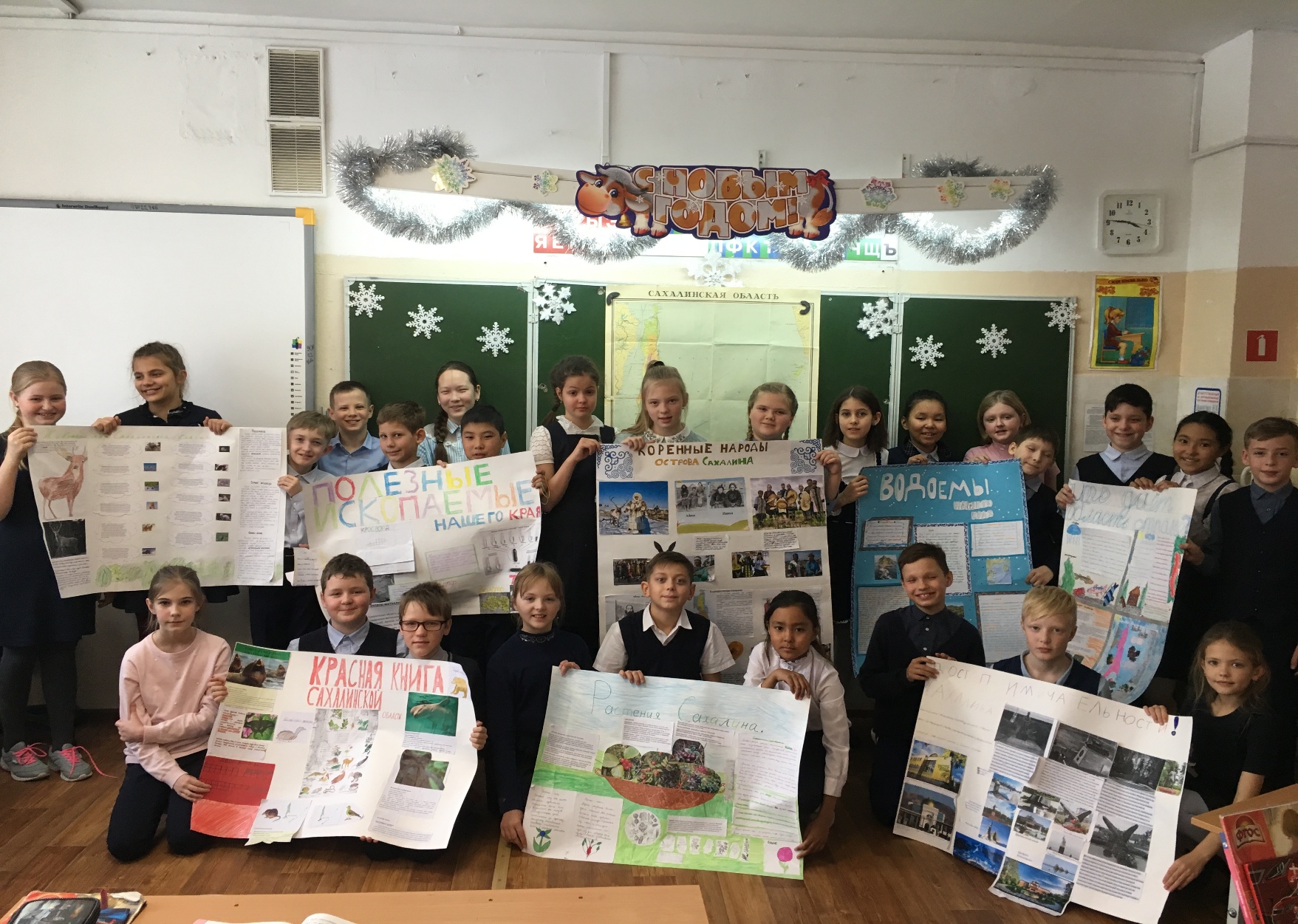 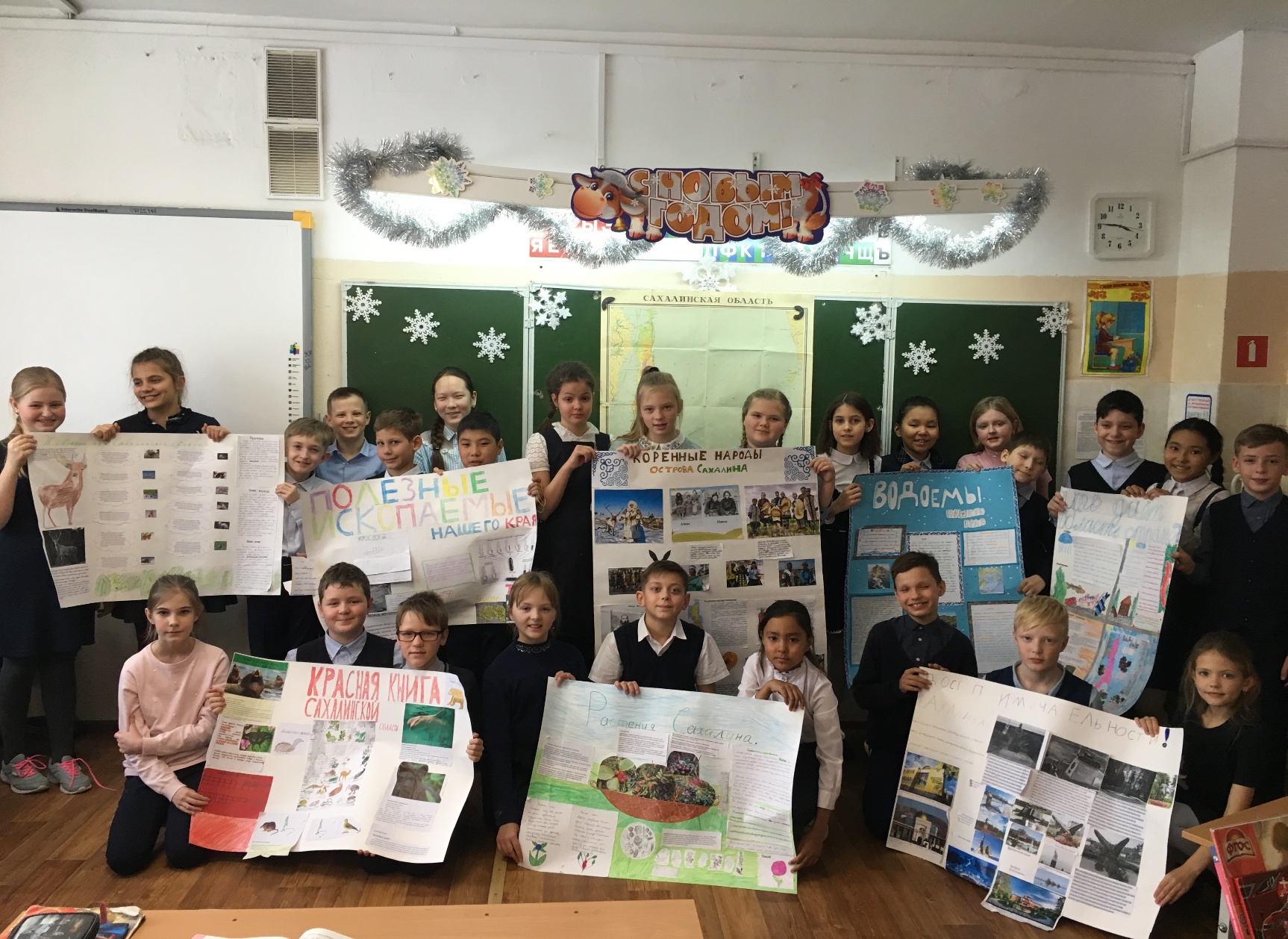 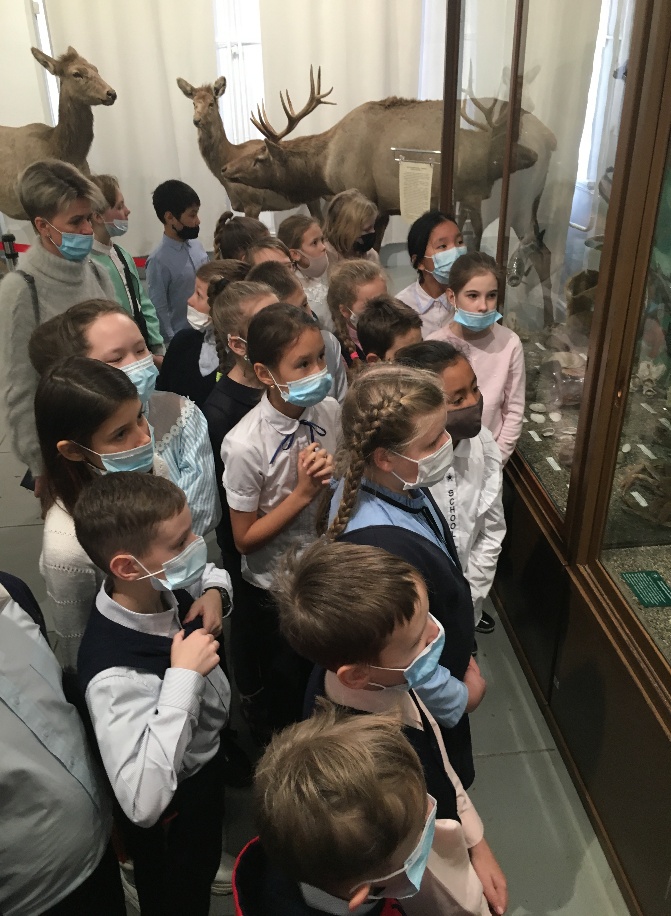 УУДПо плануФактическиЛичностные•	формирование любви к родному краю•	внутренняя позиция школьника на уровне положительного отношения и уважения к людям, которые вносят посильный вклад в развитие родного края.•	осознание понятия Родина в жизни людей;•	внутренняя позиция школьника на уровне положительного отношения и уважения к людям, которые вносят посильный вклад в развитие родного края.Познавательные•	осознавать познавательную задачу; уметь слушать, извлекая нужную информацию;•	осуществлять поиск и выделение необходимой информации;•	высказывать предположения, обсуждать проблемные вопросы;•	воспроизводить по памяти информацию, необходимую для решения учебной задачи;•	осознанно и произвольно строить речевое высказывание в устной и письменной форме;•	устанавливать причинно-следственные связи в изучаемом круге явлений;•	проводить сравнение и классификацию по заданным критериям.•	осознавать познавательную задачу; уметь слушать, извлекая нужную информацию;•	осуществлять поиск и выделение необходимой информации;•	высказывать предположения, обсуждать проблемные вопросы;•	воспроизводить по памяти информацию, необходимую для решения учебной задачи;•	осознанно и произвольно строить речевое высказывание в устной и письменной форме;•	устанавливать причинно-следственные связи в изучаемом круге явлений;•	проводить сравнение и классификацию по заданным критериям.Регулятивные•	определять и формулировать цель деятельности с помощью учителя;•	высказывать свое предположение (версию) на основе работы с материалом;•	работать по предложенному учителем плану;•	сравнивать   разные   приемы   действий, выбирать   удобные   способы   для выполнения конкретного задания;•	моделировать в процессе совместного обсуждения алгоритм решения числового кроссворда; использовать его в ходе самостоятельной работы;•	применять изученные способы учебной работы и приёмы вычислений    для работы с числовыми головоломками;•	анализировать   правила   игры.   Действовать   в   соответствии   с   заданными правилами.•	определять и формулировать цель деятельности с помощью учителя;•	высказывать свое предположение (версию) на основе работы с материалом;•	работать по предложенному учителем плану;•	сравнивать   разные   приемы   действий, выбирать   удобные   способы   для выполнения конкретного задания;•	моделировать в процессе совместного обсуждения алгоритм решения числового кроссворда; использовать его в ходе самостоятельной работы;•	применять изученные способы учебной работы и приёмы вычислений    для работы с числовыми головоломками;•	анализировать   правила   игры.   Действовать   в   соответствии   с   заданными правилами.Коммуникативные•	слушать и понимать речь других;•	работать в паре, группе; выполнять различные роли (лидера, исполнителя);•	задавать вопросы, необходимые для организации собственной деятельности и сотрудничества.•	слушать и понимать речь других;•	работать в паре, группе; выполнять различные роли (лидера, исполнителя);•	задавать вопросы, необходимые для организации собственной деятельности и сотрудничества.